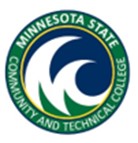 MINNESOTA STATE COMMUNITY and TECHNICAL COLLEGE Moorhead School Year Work Study Position August through May Wages:  Bi-weekly On-Campus Department: Department of Equity and Inclusion (Accessibility Resources)Supervisor:  Ashley Broderick/Jocelyn SantanaPhone Number: 218-299-6882Location: E112 (Spartan Center)Number of Hours per Week:  Up to 10 hours per week based on funds available and student eligibility.  Job Description and Qualifications:    Duties include:   Checking in students for their AR appointmentsHelp coordinate test rooms/proctoringEntering in data for into ISRSAble to adhere to FERPA and confidentiality expectationsScanning in paperwork into Perceptive ContentChecking mailboxes for paperworkResponding to questions from Student Services Answer questions on a walk-in basis or over the phoneOther duties as assignedPersonal Qualifications:Be responsible and honestPay close attention to detailAble to be flexibleTake initiative Take directionAble to learn the tasks requiredA positive, pleasant attitude is a must!Student Out Comes:  Students will be able to strengthen their customer service skills and their interactions with their peers, faculty, and staff. Students will learn how to be professional in their communication with peers, staff, and faculty in person, by phone, and email. Students will learn the basic operations of Accessibility Resources.Shifts available:  Must be willing to work flexible hours assigned by AR staff. 